«Маленькие цветочки»Технологическая последовательность изготовления розочек малышекГотовыми цветами можно украсить заколку или ободок. 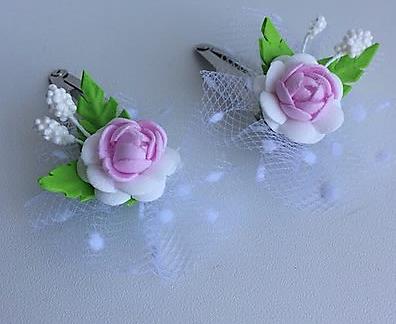 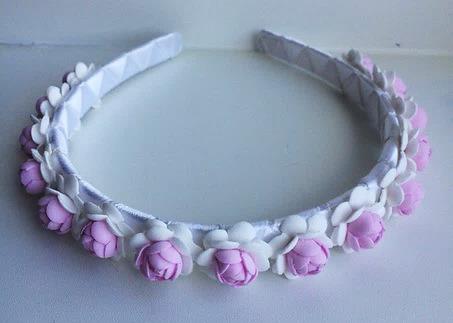 при изготовлении розочек для заколок и ободка использовался белый и розовый фоамиран.В работе использовались фотографии из личного фотоархива.Учитель технологии  МОУ «СОШ № 82»Саратовской областиОктябрьского района г. СаратоваЛитвиненко Наталья НиколаевнаНам понадобятся:Вырубки дырокола  размером 2 см (5 штук);половинка ватной палочки;маленькие ножницы с острыми кончиками;утюг; термопистолет .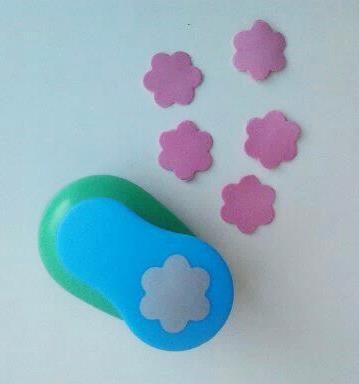 Заготовки надрезать по 0,5 см каждый лепесточек в направлении к серединке;серединку проколоть зубочисткой или шилом.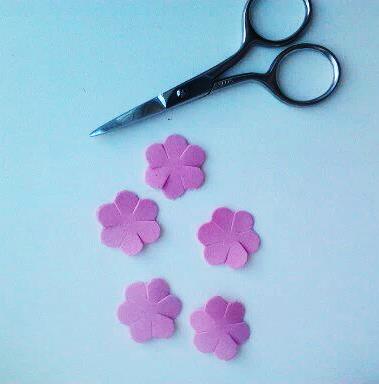 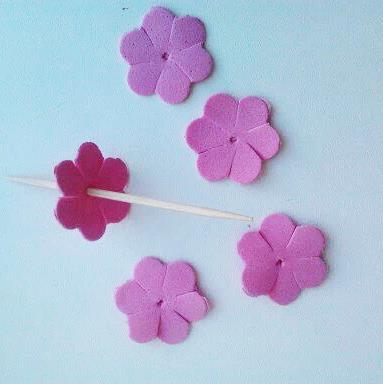 К разогретому утюгу прикладываем по очереди заготовки  примерно на 10 секунд.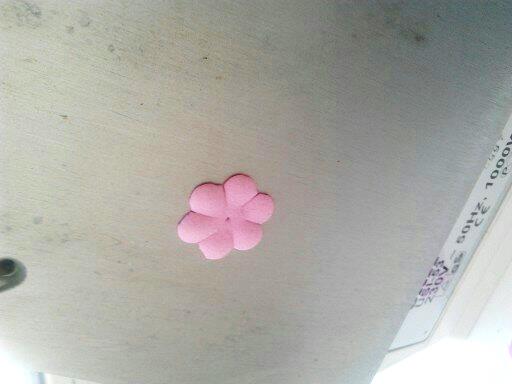 И  сразу же укладываем все лепесточки вверх, формируя чашечку, таким образом формируем 2 заготовки.Следующие 3 заготовки, после того, как они начинают отходить от утюга, переворачиваем на ладонь и продавливаем серединку, формируя вогнутую серединку .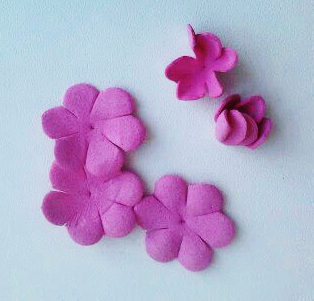 Ватную палочку вставляем в заготовку- чашечку.Наносим горячий клей на первый, третий и пятый лепесточек и приклеиваем их к ватной палочке, собирая в бутончик.Затем приклеиваем поочерёдно оставшиеся лепестки.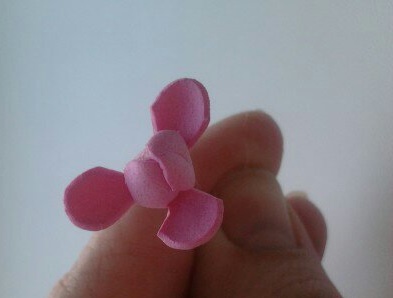 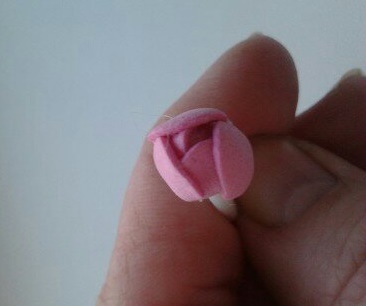 Одеваем на ватную палочку вторую заготовку – чашечку.Клей наносим на палочку и основание предыдущих лепестков.Прижимаем вторую заготовку.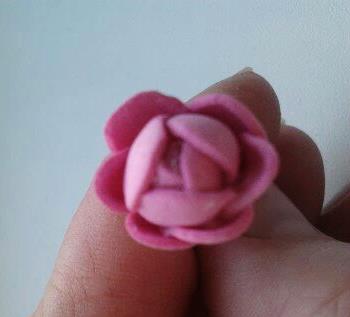 Одеть самую  вогнутую заготовку на ватную палочку Клей наносится на основание бутончика и чуть выше, прижать.Одеть следующую заготовку, клей нанести только на основание, прижать, располагая лепестки в шахматном порядкеи так же поступить с последней.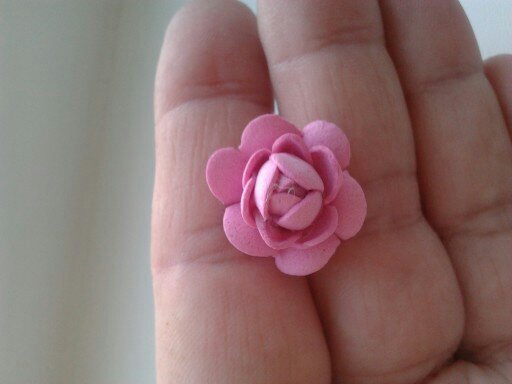 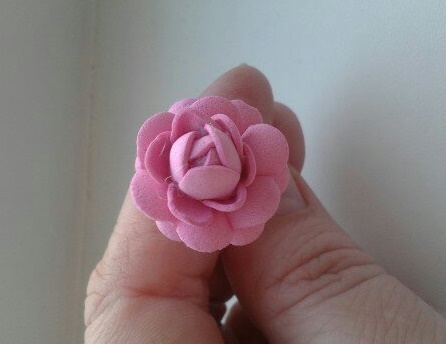 Отрезать у основания ватную палочку.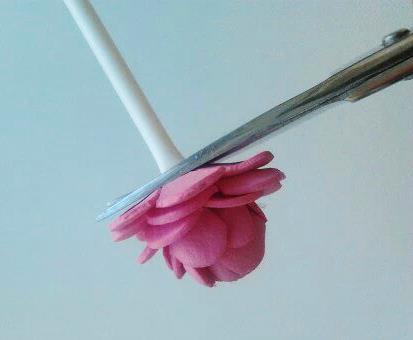 